Swanson Middle SchoolDifferentiation ReportFirst Quarter, 2023-2024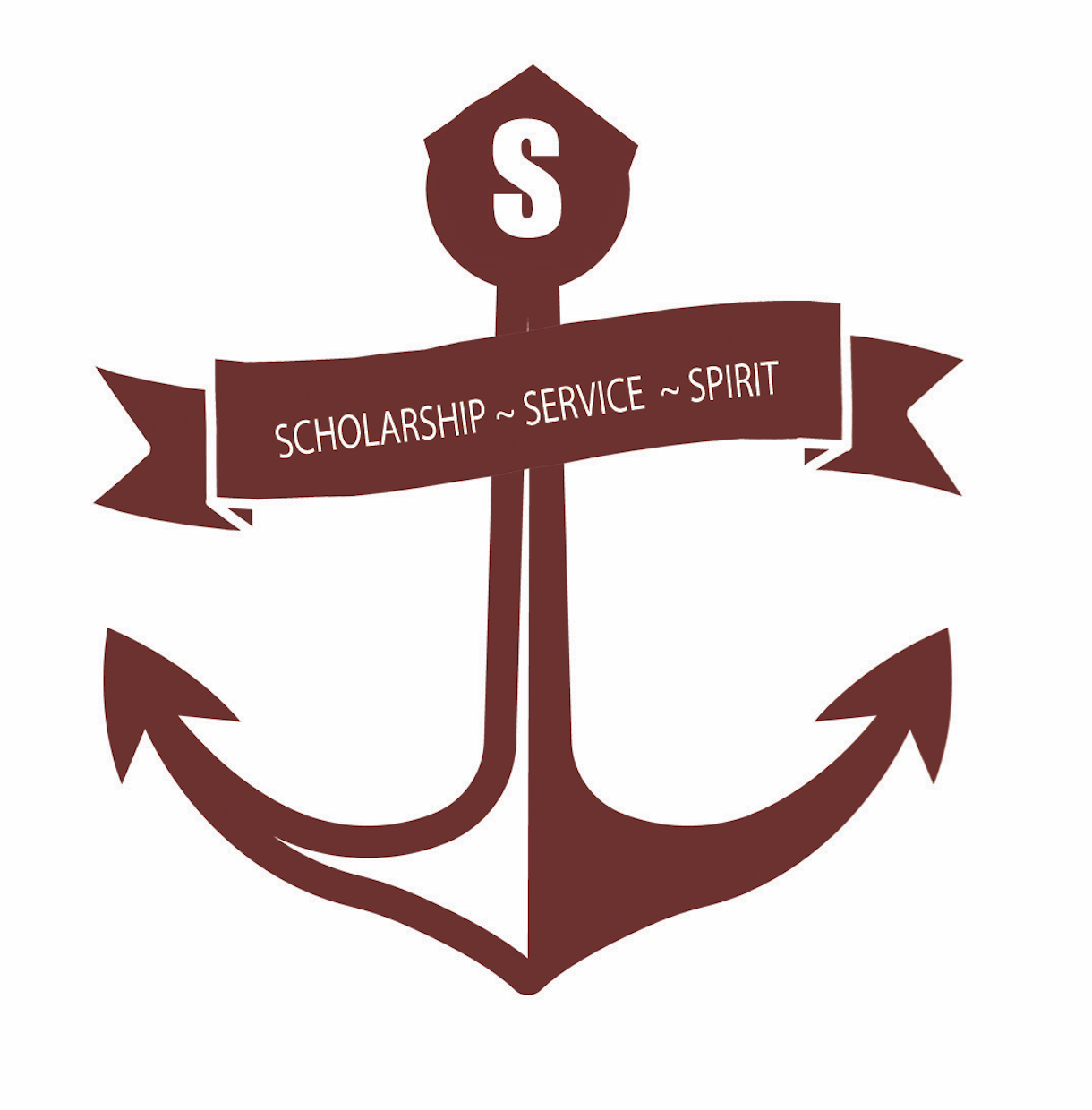 Grade 6 English - ClustersCurriculum (i.e., summary of standards/content instructed)Instructional Methods & PracticesCurriculum Visual LiteracyAnnotation Skills in Fiction and Non-Fiction WritingElements of Fiction reviewComprehension buildersBeginning of Literary AnalysisDifferentiation Strategies OfferedIndependent annotation activitiesOpportunities for deeper look into literatureStudent collaboration/peer discussionsChallenges/extensions offeredDifferentiation for interest and readinessGrade 7 English - IntensifiedCurriculum (i.e., summary of standards/content instructed)Instructional Methods & PracticesCurriculumElements of fiction - character, conflict, plotBig ideas (theme)Literary analysisWord parts Differentiation Strategies OfferedCritical and Creative Thinking StrategiesSocratic SeminarResources for RigorJacob’s LadderCompare & contrast multiple texts Book groups by interest and ability Higher-order thinking discussion prep questionsDifferentiated writing instruction Open-ended note-taking Grade 8 English - IntensifiedCurriculum (i.e., summary of standards/content instructed)Instructional Methods & PracticesCurriculumElements of fictionCharacterization, plot, conflict, setting, genreRoots, prefixes, suffixesEssay StructureCause and effectDifferentiation Strategies OfferedCritical and Creative Thinking StrategiesStructured Academic ControversyQuestion Formulation TechniqueOffered alternative readingsResources for rigorJacob’s LadderHigher-order thinking with in-depth discussionsDifferentiated writing instructionGrade 6 US History - ClustersCurriculum (i.e., summary of standards/content instructed)Instructional Methods & PracticesCurriculumIntro to Historical Thinking - Creating a class Constitution; Primary and Secondary SourcesDigital Citizenship Lessons 1 and 2US History - Geography Over Time (Unit 1).  Topics included:Basics of World Geography (continents, oceans, hemispheres, latitude & longitude)American Indians and their environment (5 cultures living in diverse North American locations and their adaptation to their environment)European Exploration (motivations & obstacles for European countries; legacy & consequences of exploration - including Columbian Exchange and Transatlantic Slave Trade)Colonial America (emphasis on colonial regions and colonial society)Intro to people and events of the Revolutionary WarDifferentiation Strategies OfferedExtension activity offered on World Geography Mapping Lab - students could answer additional questions for extra creditPBA writing assignment on American Indians - students who were capable of extension were encouraged to provide additional details in their writing about food, clothing, housing, geography, technology.  Additional sources and review games on the history mini-unit have been provided for students who finish required work early (US History is continuing to think about other extension activities that could provide choice.)Throughout the quarter, spiraling techniques (e.g., see, think, wonder) were provided to help students analyze images that introduce a topic (Columbus, American Revolution).Grade 7 Civics and Economics - IntensifiedCurriculum (i.e., summary of standards/content instructed)Instructional Methods & PracticesCurriculumSocial-Emotional-Learning UnitTech Skills - Introduced tools for learning and how to use apps for Civics (Canvas, Google Slides, iCivics, NewsELA)Introduce inquiry based learningUnit 0 - Introduction to Civics and EconomicsEvaluating sources for civicsBasic economic conceptsKey geographyUnit 1  - Foundations of GovernmentIdeals and Principles of GovernmentEarly documentsIntroduction to Branches of GovernmentChecks and balancesFederalismBill of RightsDifferentiation Strategies OfferedStudent choice for project productsLessons (simulations, discussions, choice products and in class activities) which extend the learning of Civics and Economics ideas and link to real world applicationGrade 8 World GeographyCurriculum (i.e., summary of standards/content instructed)Instructional Methods & PracticesCurriculumIntroduction to Geography/Anglo AmericaBranches of Geography5 Themes of GeographyWorld FactsMapping (Anglo America, Global Grid, Regions)Danger of a Single StoryMaps v GlobesPhysical GeographyNatural PhenomenaEarth in Space / Distributing the Sun’s HeatClimate & ClimographsPrecipitation & VegetationPhysical Features Mapping LabPBA #1 - How does physical geography influence where people live?Cultural GeographyNaciremaCultural MisunderstandingsCultural Sites MappingStages of Economic Development & PresentationsElements of Culture & Value StatementsBake: People of the Forest - Cultural Differences FilmCultural Belief Spectrum & Cultural Change VocabGod Grew Tired of Us - Cultural Change FilmDifferentiation Strategies Offered:Multiple methods of map study tools offered (creating map in class, using Seterra web tool for practice, etc.)Increasing challenge/difficulty level on absolute location practice (Global practice —-> Battleship game —-> Spy tracker)Create your own Seterra or QuizletClass conversations with increased rigor / asking higher order thinking questionsEarth in Space - simulations provided with student choice of manipulation for learning/discussionPBA - one of 4 writing assignments students pull evidence and data from multiple maps to analyzeNacirema article - extension questions to encourage discussion/Mock Socratic SeminarBaka: People of the Forest - looking for cultural similarities and differences between hunter gatherer groups and student cultureStages of Economic Development & Presentations - Students choose their own partners to create product displaying two consecutive God Grew Tired of Us - compare examples of material/non material culture from the film, provide examples why one or the other was more important to the characters in the film; describe examples of cultural change witnessed in the filmCultural Belief Spectrum - place characters from favorite books or movies (fictional or non - fictional) onto the cultural belief spectrum (ex - more modern or traditional?  More fundamental or secular? Why?)CultureGrams - Find and place countries into appropriate position on the Cultural Belief SpectrumFind and place countries into appropriate stage of economic developmentGrade 6 Science - ClustersCurriculum (i.e., summary of standards/content instructed)Instructional Methods & PracticesCurriculum:SOL 6.1: Scientific and Engineering PracticesReview and application of the scientific methodSOL 6.2, 6.3, 6.4: Our Solar SystemHow the position of the Sun, Earth, moon cause ocean tides, moon phases, seasons, and day/night.Unique characteristics of each planetHow telescopes have helped shape our understanding of the solar system.Other objects in our solar systemDifferentiation Strategies OfferedResearch Project: Student choice in research topic, student-developed scientific question, and access to a variety of research databases.Labs: Students follow and apply the scientific method during labs where students identify key components of the experiment, collect and analyze data, and draw conclusions.Class conversations and group whiteboard activities with increased rigor / asking higher-order thinking questionsRegular extension activities and articles embedded in daily agendas.Grade 7 Science - IntensifiedCurriculum (i.e., summary of standards/content instructed)Instructional Methods & PracticesCurriculumLS.1 The student will demonstrate an understanding of scientific and engineering practices by: planning and carrying out investigations, interpreting, analyzing, and evaluating data, constructing and critiquing conclusions and explanationsLab safetyScientific MethodExperimental DesignScience SkillsLS.2 The student will investigate and understand that all living things are composed of one or more cells that support life processes, as described by the cell theory.MicroscopesCharacteristics of Living ThingsCell TheoryCell OrganellesDifferentiation Strategies OfferedPractice with applying the scientific method through labs and/or classroom activities, and designing procedures to test a hypothesis. Students have been provided the option to participate in the Independent Science Project/Swanson Science Fair.Class conversations with increased rigor / asking higher order thinking questionsExtensions (open middle, higher order thinking questions, application problems)Optional practice activities prior to assessmentsDifferentiated instructional/hands-on lab activities that ask higher-order thinking questions and/or provide extension opportunities or challenge opportunities to encourage independent exploration through the use of technology and lab tools (such as Gizmos, Cells Alive!, BrainPOP, etc.)Using science choice menus for students to creatively synthesize information about cell parts, cell theory, and/or cell similarities and differences. Grade 8 Science - Intensified Curriculum (i.e., summary of standards/content instructed)Instructional Methods & PracticesCurriculumExperimental Design and scientific investigationForms of energyEnergy transformations and conservation of energyIntroduction to properties of matterDifferentiation Strategies OfferedStudent selection of science projects allowed for open-ended investigation of questionsAdvanced Academics Coach provided opportunity to discuss research and form their ideas for their independent projects Open-ended labs such as the energy stations lab provided extension discussion opportunities.Group discussion opportunities on energy resources using the Frayer model provided the chance for students to explore topics related to the first unit in more depth.Engineering projects such as the roller coaster lab allowed students to apply energy topics hands-on to solve a problem.Opportunities to create graphs using technology were explored in the insulation lab.  Analysis of class data in the insulation lab provided opportunities to explore data analysis in a more significant wayGrade 6 - Math 6 - ClustersCurriculum (i.e., summary of standards/content instructed)Instructional Methods & PracticesCurriculumIntegers, integer operations,order of operations, absolute value, exponents, perfect squaresCoordinate planesRational numbers, fraction/decimal/percent conversions ( Just started)Differentiation Strategies OfferedExtensions (open middle, higher order thinking questions, application problems)Challenges -Offered on the choice boardDreambox provides natural extensions when students master contentCML Contests offeredMathCounts Canvas course and after school clubMorning Math HelpPaper - FREE online tutoring serviceGrade 6 - Pre-AlgebraCurriculum (i.e., summary of standards/content instructed)Instructional Methods & PracticesCurriculumIntegers, integer operations, order of operations, absolute value, square roots, estimating square roots, perfect squares, exponents with positive and negative basesCoordinate planesReal number system, fraction/decimal/percent conversions, scientific notationDifferentiation Strategies OfferedExtensions (open middle, higher order thinking questions, application problems)Challenges - offered on choice boardDreambox provides natural extensions when students master contentCML Contests Rigorous course learning 6th, 7th and 8th grade mathMathCounts Canvas course and after school clubMorning Math HelpPaper - FREE online tutoring serviceGrade 7 - Pre-AlgebraCurriculum (i.e., summary of standards/content instructed)Instructional Methods & PracticesCurriculumUnit 1Absolute ValuePerfect squares and square rootsScientific notation and powers of tenCompare and order rational numbersPractical problems with rational numbersUnit 2Evaluate algebraic expressionsSolve one- and two-step linear equationsSolve multi-step equationsOne-step inequalitiesDifferentiation Strategies OfferedDreambox is an online program that helps us track real-time data to see if students need remediation and/or extension.Desmos is an online program that allows teachers to gauge the level of mastery achieved by each student.  This allows for targeted remediation and extension.Math Stations designed to provide activities that will provide support for students who are struggling with a concept as well as extension opportunities. Examples include: Must Do/Can Do Activities, Tic Tac Toe Boards, Pick Two Out of Three Activities, etc.Enrichment/Extension: Students are offered extension topics, projects, or activities weekly or by unit. Students are offered problems with various degrees of difficulty to deepen their understanding.Extensions (open middle, higher order thinking questions, application problems)Dreambox provides natural extensions when students master contentCML Contests Rigorous course learning 7th and 8th grade mathMathCounts Canvas course and after-school clubMorning Math HelpPaper - FREE online tutoring serviceAfter school math homework club on ThursdaysGrade 7 - Algebra I Int.Curriculum (i.e., summary of standards/content instructed)Instructional Methods & PracticesCurriculumLaws of exponents to simplify expressionsEvaluate algebraic expressionsRepresent real world situations algebraicallySolve multistep linear equationsSolve absolute value equationsSolve literal equations for a variableAnalyze linear functionsComposition of functionsDifferentiation Strategies OfferedHigher order of thinking Number Sense RoutinesConcept exploration activities prior to introduction of topicHigher order of thinking Practice SetsChoice activities/practicesOptional practice activities prior to assessmentsExtension activities in DesmosMathCounts Canvas course and after school clubCML ContestsGrade 8 Algebra I Int.Curriculum (i.e., summary of standards/content instructed)Instructional Methods & PracticesCurriculumLaws of exponents to simplify expressionsEvaluate algebraic expressionsRepresent real world situations algebraicallySolve multistep linear equationsSolve absolute value equationsSolve literal equations for a variableAnalyze linear functionsComposition of functionsDifferentiation Strategies OfferedHigher order of thinking Number Sense RoutinesConcept exploration activities prior to introduction of topicHigher order of thinking Practice SetsChoice activities/practicesOptional practice activities prior to assessmentsExtension activities in DesmosMathCounts Canvas course and after school clubCML ContestsGrade 8 Geometry Int.Curriculum (i.e., summary of standards/content instructed)Instructional Methods & PracticesCurriculumVenn DiagramsLogic statementsProofsParallel LinesAngles formed by transversal of two linesConstructionsDifferentiation Strategies OfferedHigher order of thinking Number Sense RoutinesConcept exploration activities prior to introduction of topicHigher order of thinking Practice SetsOptional practice activities prior to assessmentsMathCounts Canvas course and after school clubCML Contests